                                «Россия – Родина моя»В группе "Смешарики" прошла тематическая неделя "Россия-Родина моя". Воспитатели постарались сформировать в воображении детей образ Родины, представление о России как о родной стране, воспитать чувство любви к своей РодинеВ игровой форме ребята узнали, что цвет флага придает особый смысл единства страны и его независимость от других государств, красоту и справедливость, победу добра над злом. Белый цвет означает мир и чистоту совести; Синий – небо, верность и правду; Красный - огонь и отвагу. Дети нашей группы своими руками нарисовали Российский флаг.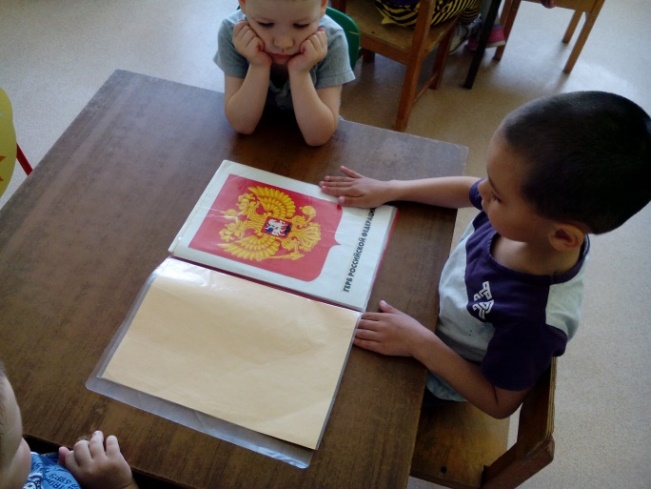 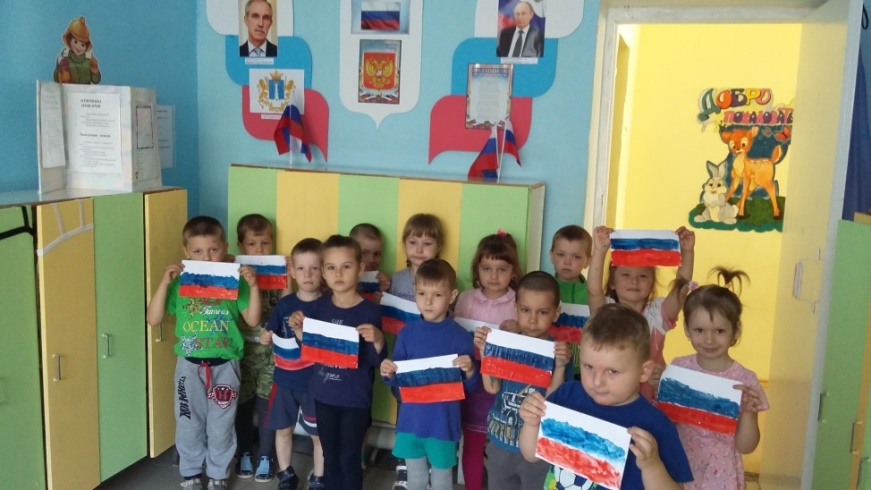 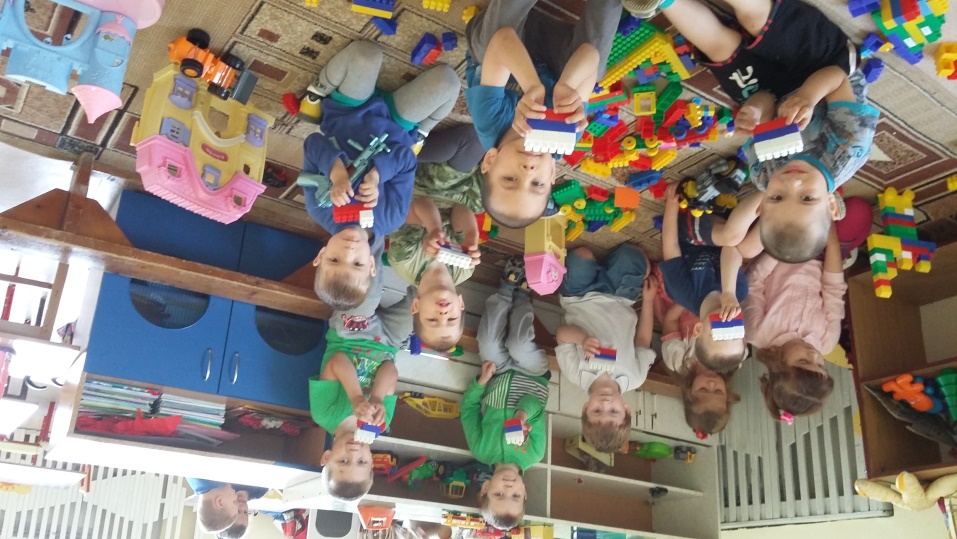 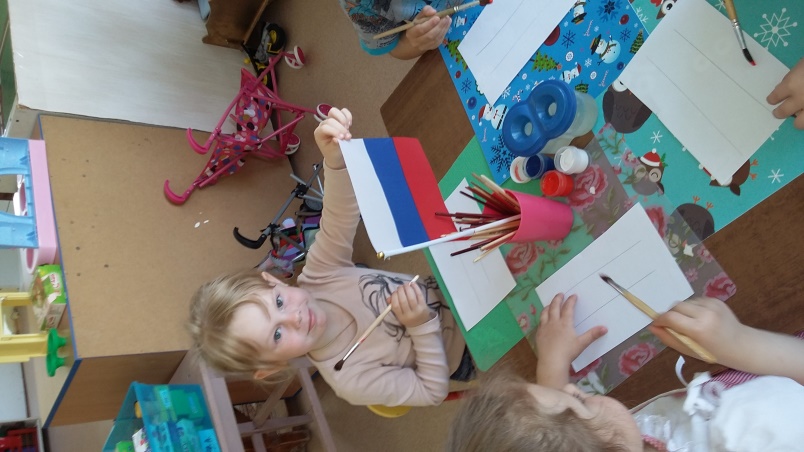 